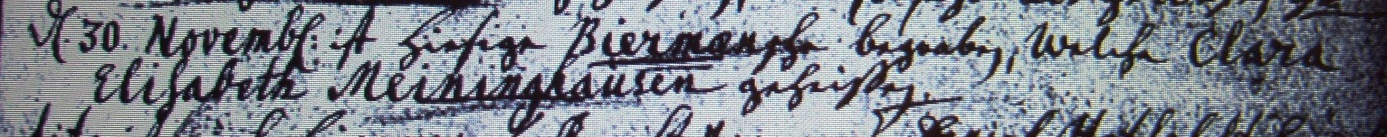 Kirchenbuch Bönen 1731; ARCHION-Bild 202 in „Beerdigungen 1694 – 1764“Abschrift:„d 30. November ist hiesige Biermansche begraben, welche Clara Elisabeth Meininghausen (wohl Meininghaus, KJK) geheißen“.